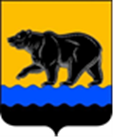 СЧЁТНАЯ ПАЛАТА ГОРОДА НЕФТЕЮГАНСКА16 мкрн., д. 23, помещение № 97, г. Нефтеюганск, Ханты-Мансийский автономный округ - Югра(Тюменская область), 628310, телефон: 20-30-54, факс: 20-30-63 е-mail: sp-ugansk@mail.ru_____________________________________________________________________________________ЗАКЛЮЧЕНИЕна проект изменений в муниципальную программу 
города Нефтеюганска «Профилактика терроризма в городе Нефтеюганске»Счётная палата города Нефтеюганска на основании статьи 157 Бюджетного кодекса Российской Федерации, Положения о Счётной палате города Нефтеюганска, утверждённого решением Думы города Нефтеюганска от 22.12.2021 № 56-VII, рассмотрев проект изменений в муниципальную программу города Нефтеюганска «Профилактика терроризма в городе Нефтеюганске» (далее по тексту – проект изменений), сообщает следующее:1. При проведении экспертно-аналитического мероприятия учитывалось наличие экспертизы:1.1. Департамента финансов администрации города Нефтеюганска на предмет соответствия проекта изменений бюджетному законодательству Российской Федерации и возможности финансового обеспечения его реализации из бюджета города Нефтеюганска.1.2. Департамента экономического развития администрации города Нефтеюганска на предмет соответствия:- Порядку принятия решения о разработке муниципальных программ города Нефтеюганска, их формирования, утверждения и реализации, утверждённому постановлением администрации города Нефтеюганска от 18.04.2019 № 77-нп «О модельной муниципальной программе города Нефтеюганска, порядке принятия решения о разработке муниципальных программ города Нефтеюганска, их формирования, утверждения и реализации» (далее по тексту – Модельная программа, Порядок);- Стратегии социально-экономического развития муниципального образования город Нефтеюганск, утверждённой решением Думы от 31.10.2018 № 483-VI «Об утверждении Стратегии социально-экономического развития муниципального образования город Нефтеюганск на период до 2030 года»;- структурных элементов (основных мероприятий) целям муниципальной программы;- сроков её реализации задачам;- целевых показателей, характеризующих результаты реализации муниципальной программы, показателям экономической, бюджетной и социальной эффективности, а также структурных элементов (основных мероприятий) муниципальной программы;- требованиям, установленным нормативными правовыми актами в сфере управления проектной деятельностью.2. Представленный проект изменений не соответствует Модельной программе, в части неверного наименования приложения к постановлению администрации города (таблица 2).Рекомендуем устранить данное замечание.3. Проектом изменений планируется увеличение объёма финансирования муниципальной программы на сумму 625,109 тыс. рублей по основному мероприятию 3.1. «Повышение уровня антитеррористической защищённости муниципальных объектов» соисполнителю - департаменту образования и молодёжной политики администрации города Нефтеюганска на поставку систем охранной сигнализации для образовательных учреждений.В предоставленном на экспертизу проекте изменений в приложении к постановлению администрации города установлено несоответствие наименования основного мероприятия 2.1. наименованию в таблице 2 приложения к постановлению администрации города Нефтеюганска от 17.11.2021 № 1937-п «О внесении изменения в постановление администрации города Нефтеюганска от 01.10.2019 № 1039-п «Об утверждении муниципальной программы «Профилактика терроризма в городе Нефтеюганске». Рекомендуем устранить данное замечание.4. Финансовые показатели, содержащиеся в проекте изменений, соответствуют расчётам, предоставленным на экспертизу.	По итогам проведения экспертизы, предлагаем направить проект изменений на утверждение с учётом рекомендаций, отражённых в настоящем заключении. 	Информацию о решении, принятом по результатам рассмотрения настоящего заключения, направить в адрес Счётной палаты до 14.02.2022 года.Председатель 				                                                 С.А. Гичкина Исполнитель:инспектор инспекторского отдела № 2Счётной палаты города НефтеюганскаГлазунова Галина Михайловна тел. 8 (3463) 20-30-65Исх. СП-67-2 от 07.02.2022  